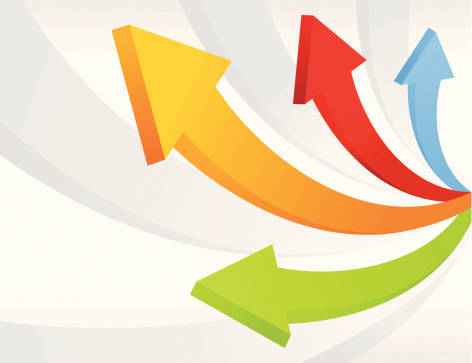 INCONTRI ORIENTATIVII  Dirigenti Scolastici incontrano i  genitori, gli studenti e i docenti della scuola sec. di I° grado (30 minuti ad intervento)Interventi di : Nino Floridia su Istruzione Tecnica,                         Roberta Pugliese e Nunzio Speciale su Istruzione Professionale                          Alessandro Papale sui Licei                         Franca Mazzoli e Luca Melino sulla Formazione ProfessionaleINCONTRI ORIENTATIVII  Dirigenti Scolastici incontrano i  genitori, gli studenti e i docenti della scuola sec. di I° grado (30 minuti ad intervento)Interventi di : Nino Floridia su Istruzione Tecnica,                         Roberta Pugliese e Nunzio Speciale su Istruzione Professionale                          Alessandro Papale sui Licei                         Franca Mazzoli e Luca Melino sulla Formazione ProfessionaleINCONTRI ORIENTATIVII  Dirigenti Scolastici incontrano i  genitori, gli studenti e i docenti della scuola sec. di I° grado (30 minuti ad intervento)Interventi di : Nino Floridia su Istruzione Tecnica,                         Roberta Pugliese e Nunzio Speciale su Istruzione Professionale                          Alessandro Papale sui Licei                         Franca Mazzoli e Luca Melino sulla Formazione ProfessionaleMartedì 4 Ottobre 2016 (14.30-16.30)EDOLO Istituto Comprensivo -  SERINIVia A. Morino, 5  Edolo BSTel. 0364/71247; fax 0364/73161Giovedì 6 Ottobre 2016 (14.30-16.30)DARFOIstituto Comprensivo Darfo 1  UNGARETTIVia Ghislandi, 24  Darfo Boario Terme BSTel. 0364/531153; fax 0364/536967Giovedì 13 Ottobre 2016 (14.30-16.30)BRENOIstituto d’Istruzione Superiore “TASSARA GHISLANDI” Via Folgore, 16 - 25043 Breno BS
tel. 0364/22461 - fax 0364/326301                             INCONTRO CON I GENITORI E GLI STUDENTI                   INCONTRO CON I DOCENTI SEC. I° GRADO14.30 – 15.00     Istruzione Professionale                                                                      Istruzione Tecnica15.00 – 15.30     Settore Liceale                                                                                 Istruzione professionale15.30 – 16.00     Istruzione tecnica                                                                           Formazione Professionale16.00  - 16.30    Formazione Professionale                                                                    Settore Liceale                             INCONTRO CON I GENITORI E GLI STUDENTI                   INCONTRO CON I DOCENTI SEC. I° GRADO14.30 – 15.00     Istruzione Professionale                                                                      Istruzione Tecnica15.00 – 15.30     Settore Liceale                                                                                 Istruzione professionale15.30 – 16.00     Istruzione tecnica                                                                           Formazione Professionale16.00  - 16.30    Formazione Professionale                                                                    Settore Liceale                             INCONTRO CON I GENITORI E GLI STUDENTI                   INCONTRO CON I DOCENTI SEC. I° GRADO14.30 – 15.00     Istruzione Professionale                                                                      Istruzione Tecnica15.00 – 15.30     Settore Liceale                                                                                 Istruzione professionale15.30 – 16.00     Istruzione tecnica                                                                           Formazione Professionale16.00  - 16.30    Formazione Professionale                                                                    Settore LicealeCAMPUS E STANDI Dirigenti Scolastici espongono l’OFFERTA FORMATIVA del rispettivo Istituto a genitori e studenti (20 minuti a intervento)Nelle aule magne si svolgeranno gli incontri con i genitori e gli studentiNelle aule dedicate saranno allestiti gli stand  degli Istituti Superiori   CAMPUS E STANDI Dirigenti Scolastici espongono l’OFFERTA FORMATIVA del rispettivo Istituto a genitori e studenti (20 minuti a intervento)Nelle aule magne si svolgeranno gli incontri con i genitori e gli studentiNelle aule dedicate saranno allestiti gli stand  degli Istituti Superiori   CAMPUS E STANDI Dirigenti Scolastici espongono l’OFFERTA FORMATIVA del rispettivo Istituto a genitori e studenti (20 minuti a intervento)Nelle aule magne si svolgeranno gli incontri con i genitori e gli studentiNelle aule dedicate saranno allestiti gli stand  degli Istituti Superiori   Giovedì 1 Dicembre 2016(14.30-16.30)EDOLO Istituto Comprensivo  SERINIVia A. Morino, 5  Edolo BSTel. 0364/71247; fax 0364/73161Martedì 6 Dicembre 2016(14.30-16.30)DARFOIstituto Comprensivo Darfo 1 UNGARETTIVia Ghislandi, 24  Darfo Boario Terme BSTel. 0364/531153; fax 0364/536967Giovedì 24 Novembre 2016(14.30-16.30)BRENOIstituto Comprensivo TONOLINIVia Martiri della Libertà 11/c   Breno BSTel. 0364/22702; fax 0364/321388ORE 14,30: IIS TASSARA GHISLANDI DI BRENOORE 14,50 IIS OLIVELLI PUTELLI DI DARFO BOARIO TERMEORE 15,10 CFP ZANARDELLI DI DARFO/EDOLO/PONTEDILEGNOORE 15,30 LICEO DI BRENOORE 15,50 LICEO E CFP FONDAZIONE SCUOLA CATTOLICA DI CEMMO DI CAPODIPONTEORE 16,10 IIS MENEGHINI DI EDOLOORE 14,30: IIS TASSARA GHISLANDI DI BRENOORE 14,50 IIS OLIVELLI PUTELLI DI DARFO BOARIO TERMEORE 15,10 CFP ZANARDELLI DI DARFO/EDOLO/PONTEDILEGNOORE 15,30 LICEO DI BRENOORE 15,50 LICEO E CFP FONDAZIONE SCUOLA CATTOLICA DI CEMMO DI CAPODIPONTEORE 16,10 IIS MENEGHINI DI EDOLOORE 14,30: IIS TASSARA GHISLANDI DI BRENOORE 14,50 IIS OLIVELLI PUTELLI DI DARFO BOARIO TERMEORE 15,10 CFP ZANARDELLI DI DARFO/EDOLO/PONTEDILEGNOORE 15,30 LICEO DI BRENOORE 15,50 LICEO E CFP FONDAZIONE SCUOLA CATTOLICA DI CEMMO DI CAPODIPONTEORE 16,10 IIS MENEGHINI DI EDOLOMICRO-INSERIMENTI IN TUTTI GLI ISTITUTI DI 2° GRADO: DAL 12 AL 17 DICEMBREMICRO-INSERIMENTI IN TUTTI GLI ISTITUTI DI 2° GRADO: DAL 12 AL 17 DICEMBREMICRO-INSERIMENTI IN TUTTI GLI ISTITUTI DI 2° GRADO: DAL 12 AL 17 DICEMBRE